 桃園市立南崁國中112學年度第1學期學校午餐意見調查表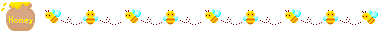      年     班§食安問題層出不窮，讓大家十分擔憂，學校午餐雖不能媲美餐廳那樣美味，但午餐食材採用新鮮之溫體豬肉、CAS冷藏雞丁、每週三次有機蔬菜一次產銷履歷蔬菜，並使用三章一Q的新鮮食材，較少的加工品，不使用味精、雞粉與人工色素香精，採用簡單烹調調味，讓食材呈現天然風味，並在考量成本、食材種類、烹調處理時間方式、季節食材、營養等等因素下盡量變化菜色，期望可以提供同學最衛生.營養之飲食，但秉持著好還要更好的原則，需要各位同學之協助給予一些回饋與意見，同學票選出來較高的菜色，將於下學期再次出現，快替你喜愛的菜色投下一票吧！(全班一起複選吧！多選一點，喜歡的都可以選喔！你的支持是廚房精進的動力喔！)二、其他建議事項(請以條列式具體說明)                                          You are what you eat-                                身體健康會因為所吃的食物種類不同而有所改變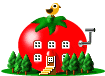 豬肉類豬肉類豬肉類豬肉類□□日式壽喜燒日式壽喜燒日式壽喜燒□□□豆酥肉片豆酥肉片□□□南瓜燉肉南瓜燉肉南瓜燉肉□□□筍香豬腳筍香豬腳筍香豬腳□□□薑汁燒肉片薑汁燒肉片薑汁燒肉片□□打拋豬肉打拋豬肉打拋豬肉□□□京醬肉絲京醬肉絲□□□洋芋燉肉洋芋燉肉洋芋燉肉□□□黃豆豬腳黃豆豬腳黃豆豬腳□□□鴿蛋燒肉鴿蛋燒肉鴿蛋燒肉□□玉米蒸肉餅玉米蒸肉餅玉米蒸肉餅□□□泡菜肉片泡菜肉片□□□紅麴肉燥紅麴肉燥紅麴肉燥□□□黑胡椒肉排黑胡椒肉排黑胡椒肉排□□□蠔菇豬柳蠔菇豬柳蠔菇豬柳□□瓜仔肉餅瓜仔肉餅瓜仔肉餅□□□花生豬腳花生豬腳□□□香菇肉燥香菇肉燥香菇肉燥□□□滷肉排滷肉排滷肉排□□芋頭燉肉芋頭燉肉芋頭燉肉□□□青木瓜燉肉青木瓜燉肉□□□粉蒸肉粉蒸肉粉蒸肉□□□蒜泥白肉蒜泥白肉蒜泥白肉雞鴨肉類雞鴨肉類雞鴨肉類雞鴨肉類□□三杯雞丁三杯雞丁三杯雞丁□□□咖哩雞丁咖哩雞丁□□□薑母鴨丁薑母鴨丁薑母鴨丁□□□黑胡椒雞丁黑胡椒雞丁黑胡椒雞丁□□□滷雞腿滷雞腿滷雞腿□□京醬鴨肉京醬鴨肉京醬鴨肉□□□麻油雞丁麻油雞丁□□□雞肉炒鮮蔬雞肉炒鮮蔬雞肉炒鮮蔬□□□迷迭香燉雞迷迭香燉雞迷迭香燉雞□□□芋頭燒鴨芋頭燒鴨芋頭燒鴨□□醬燒雞翅醬燒雞翅醬燒雞翅□□□蔥油雞排蔥油雞排□□□滷雞翅滷雞翅滷雞翅海鮮類海鮮類海鮮類海鮮類□□香酥肉魚香酥肉魚香酥肉魚□□□糖醋魚丁糖醋魚丁□□□咖哩魚丁咖哩魚丁咖哩魚丁□□□三杯魚丁三杯魚丁三杯魚丁□□□蒲燒鯛魚蒲燒鯛魚蒲燒鯛魚□□蔥爆魷魚蔥爆魷魚蔥爆魷魚□□□樹子蒸魚樹子蒸魚□□□椒鹽鯖魚椒鹽鯖魚椒鹽鯖魚□□□香酥魚排香酥魚排香酥魚排蔬食類蔬食類蔬食類蔬食類□□□滷豆包滷豆包滷豆包□□□香菇燒麵腸香菇燒麵腸□□□□醬淋嫩豆腐醬淋嫩豆腐□□□茄汁豆包茄汁豆包茄汁豆包□□□糖醋百頁糖醋百頁糖醋百頁主食□□義大利麵義大利麵義大利麵□□□什錦炒麵什錦炒麵□□□玉米瘦肉粥玉米瘦肉粥玉米瘦肉粥□□□炒米苔苜炒米苔苜炒米苔苜□□□什錦炒粄條什錦炒粄條什錦炒粄條□□什錦炒米粉什錦炒米粉什錦炒米粉□□□日式炒烏龍日式炒烏龍□□□肉絲麵線肉絲麵線肉絲麵線□□□金瓜米粉金瓜米粉金瓜米粉□□□豬排堡豬排堡豬排堡蛋類□□玉米炒蛋玉米炒蛋玉米炒蛋□□□洋蔥炒蛋洋蔥炒蛋□□□原味蒸蛋原味蒸蛋原味蒸蛋□□□絲瓜炒蛋絲瓜炒蛋絲瓜炒蛋□□□蕃茄炒蛋蕃茄炒蛋蕃茄炒蛋□□芙蓉蒸蛋芙蓉蒸蛋芙蓉蒸蛋□□□紅蘿蔔炒蛋紅蘿蔔炒蛋□□□海芽炒蛋海芽炒蛋海芽炒蛋□□□菜圃蛋菜圃蛋菜圃蛋□□□鮮蔬炒蛋鮮蔬炒蛋鮮蔬炒蛋其他□□黃金玉米黃金玉米黃金玉米□□□黃瓜什錦黃瓜什錦□□□麻婆豆腐麻婆豆腐麻婆豆腐□□□什錦豆腐煲什錦豆腐煲什錦豆腐煲□□□雙花什錦雙花什錦雙花什錦□□椒鹽毛豆莢椒鹽毛豆莢椒鹽毛豆莢□□□焗烤南瓜焗烤南瓜□□□毛豆干丁毛豆干丁毛豆干丁□□□豆醬冬瓜豆醬冬瓜豆醬冬瓜□□□五彩干絲五彩干絲五彩干絲□□青花什錦青花什錦青花什錦□□□木須扁蒲木須扁蒲□□□絲瓜麵線絲瓜麵線絲瓜麵線□□□什錦燴蘿蔔什錦燴蘿蔔什錦燴蘿蔔□□□桂冠肉包桂冠肉包桂冠肉包□□小瓜炒甜不辣小瓜炒甜不辣小瓜炒甜不辣□□□肉絲炒年糕肉絲炒年糕□□□銀芽雞肉絲銀芽雞肉絲銀芽雞肉絲□□□田園四寶田園四寶田園四寶□□□三陽開泰三陽開泰三陽開泰□□紅燒什錦紅燒什錦紅燒什錦□□□黃瓜什錦黃瓜什錦□□□花生麵筋花生麵筋花生麵筋□□□螞蟻上樹螞蟻上樹螞蟻上樹□□□馬拉糕馬拉糕馬拉糕□□竹筍炒肉絲竹筍炒肉絲竹筍炒肉絲□□□白菜魯白菜魯□□□義式洋芋義式洋芋義式洋芋□□□起司洋芋起司洋芋起司洋芋□□□五彩溫沙拉五彩溫沙拉五彩溫沙拉□□蜜汁豆干蜜汁豆干蜜汁豆干□□□關東煮關東煮□□□炒甜不辣炒甜不辣炒甜不辣□□□醬燒雞翅醬燒雞翅醬燒雞翅□□□黃金玉米黃金玉米黃金玉米鹹湯□□冬瓜排骨湯冬瓜排骨湯冬瓜排骨湯□□□扁蒲丸子湯扁蒲丸子湯□□□玉米條湯玉米條湯玉米條湯□□□蘿蔔丸子湯蘿蔔丸子湯蘿蔔丸子湯□□□青木瓜雞湯青木瓜雞湯青木瓜雞湯□□髮菜羹髮菜羹髮菜羹□□□玉米濃湯玉米濃湯□□□火鍋什錦湯火鍋什錦湯火鍋什錦湯□□□冬瓜鮮菇湯冬瓜鮮菇湯冬瓜鮮菇湯□□□香菇羹湯香菇羹湯香菇羹湯□□黃瓜丸子湯黃瓜丸子湯黃瓜丸子湯□□□旗魚味噌湯旗魚味噌湯□□□魷魚羹湯魷魚羹湯魷魚羹湯□□□牛蒡味噌湯牛蒡味噌湯牛蒡味噌湯□□□味噌湯味噌湯味噌湯□□山藥蓮子湯山藥蓮子湯山藥蓮子湯□□□木瓜湯木瓜湯□□□肉羹湯肉羹湯肉羹湯□□□肉骨茶湯肉骨茶湯肉骨茶湯□□□關東煮湯關東煮湯關東煮湯□□酸辣湯酸辣湯酸辣湯□□□薏仁排骨湯薏仁排骨湯□□□酸菜白肉湯酸菜白肉湯酸菜白肉湯□□□黃瓜排骨湯黃瓜排骨湯黃瓜排骨湯□□□南瓜濃湯南瓜濃湯南瓜濃湯□□鳳梨苦瓜雞湯鳳梨苦瓜雞湯鳳梨苦瓜雞湯□□□紫米麥仁湯紫米麥仁湯□□□牛蒡雞湯牛蒡雞湯牛蒡雞湯□□□金針湯金針湯金針湯□□□香菇雞湯香菇雞湯香菇雞湯□□山藥菇菇湯山藥菇菇湯山藥菇菇湯□□□竹筍湯竹筍湯□□□香菇雞湯香菇雞湯香菇雞湯□□□豬血湯豬血湯豬血湯□□□白菜蛋花湯白菜蛋花湯白菜蛋花湯□□田園蔬菜湯田園蔬菜湯田園蔬菜湯□□□紫菜蛋花湯紫菜蛋花湯□□□蓮藕排骨湯蓮藕排骨湯蓮藕排骨湯□□□皮絲當歸湯皮絲當歸湯皮絲當歸湯□□□甜湯□□紅豆薏仁湯紅豆薏仁湯紅豆薏仁湯□□□花生牛奶燕麥湯花生牛奶燕麥湯□□□紫米麥仁湯紫米麥仁湯紫米麥仁湯□□□綠豆薏仁湯綠豆薏仁湯綠豆薏仁湯□□□綠豆芋圓湯綠豆芋圓湯綠豆芋圓湯□□芋頭西米露芋頭西米露芋頭西米露□□□八寶粥八寶粥□□□綠豆仁西米露綠豆仁西米露綠豆仁西米露□□□紅豆湯紅豆湯紅豆湯□□□銀耳雪蓮湯銀耳雪蓮湯銀耳雪蓮湯□□枸杞銀耳湯枸杞銀耳湯枸杞銀耳湯□□□綠豆小米粥綠豆小米粥蔬菜□□山菠菜山菠菜山菠菜□□□小松菜小松菜□□□空心菜空心菜空心菜□□□□荷葉白菜荷葉白菜荷葉白菜□□□□高麗菜□□黑葉白菜黑葉白菜黑葉白菜□□□青松菜青松菜□□□青江菜青江菜青江菜□□□□油菜油菜油菜□□□□小白菜□□青油菜青油菜青油菜□□□雪菜雪菜□□□味美菜味美菜味美菜□□□□山茼蒿山茼蒿山茼蒿□□□□小芥菜水果□□香蕉香蕉香蕉□□□蘋果蘋果□□□龍眼龍眼龍眼□□□砂糖橘砂糖橘砂糖橘 □ □ □柚子柚子柚子□□柳丁柳丁柳丁□□□橘子橘子□□□百香果百香果百香果□□□西洋梨西洋梨西洋梨